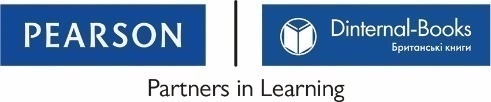                  Міжнародний освітньо-методичний центр PEARSON-DinternalКалендарно-тематичне планування до навчально-методичного комплексу ISLANDS 3 (PEARSON)Навчальний рік   _____   Вчитель   ___________________________________ Клас  _________Календарно-тематичне планування: ISLANDS 3 (Семестр 1)Календарно-тематичне планування: ISLANDS 3 (Семестр 2)Вступний модуль: WelcomeТематика ситуативного спілкування: Я та мої друзі. Мій день народження. Вступний модуль: WelcomeТематика ситуативного спілкування: Я та мої друзі. Мій день народження. Вступний модуль: WelcomeТематика ситуативного спілкування: Я та мої друзі. Мій день народження. Вступний модуль: WelcomeТематика ситуативного спілкування: Я та мої друзі. Мій день народження. Вступний модуль: WelcomeТематика ситуативного спілкування: Я та мої друзі. Мій день народження. Вступний модуль: WelcomeТематика ситуативного спілкування: Я та мої друзі. Мій день народження. Вступний модуль: WelcomeТематика ситуативного спілкування: Я та мої друзі. Мій день народження. Вступний модуль: WelcomeТематика ситуативного спілкування: Я та мої друзі. Мій день народження. Вступний модуль: WelcomeТематика ситуативного спілкування: Я та мої друзі. Мій день народження. Вступний модуль: WelcomeТематика ситуативного спілкування: Я та мої друзі. Мій день народження. Вступний модуль: WelcomeТематика ситуативного спілкування: Я та мої друзі. Мій день народження. Вступний модуль: WelcomeТематика ситуативного спілкування: Я та мої друзі. Мій день народження. Unit Welcome:Ст.6-7Пригадаємо літній відпочинокКосмічний острівПривітатисяПопрощатисяПредставити  себе та іншихНазивати місяці та дні тижня Називати дати народженняСтруктура: There is/areПрослуховування  та читання коміксувідтворення  чанту  (ритмівки).Прослуховування та відтворення пісні QuestПарна робота: створення опису космічного острову  Письмо: створення реченьПарна робота: створення опису космічного острову  Письмо: створення реченьВживання та вибір привітань;Вживання та вибір форм звертання;Правила ввічливостіст.  2Unit Welcome:Ст.8-9Привіт!ЧислаПривітатисяПопрощатисяПредставити  себе та іншихНазивати місяці та дні тижня Називати дати народженняКількісні числівникиПривітання: Hello. My name isWhat’s your name?Is it …?Відпрацювання вимови числівниківПрослуховування  та відтворення  чанту  (ритмівки) та пісні.Парна робота: запитання Is it …?Парна робота: запитання Is it …?Вживання та вибір привітань;Вживання та вибір форм звертання;Правила ввічливостіст.  3-4Unit Welcome:Ст.8-9Місяці та дні тижняКоли твій день народження?ПривітатисяПопрощатисяПредставити  себе та іншихНазивати місяці та дні тижня Називати дати народженняДні нижняНазви місяцівЗапитальні речення та відповіді на них: When were you born?I/he/she was born on…Відпрацювання вимови назв місяцівАудіювання: знаходження відповідності.Говоріння: парна робота – відтворення діалогів.Проектна робота: створення таблиці з графіком днів народжень учнів у класіГоворіння: парна робота – відтворення діалогів.Проектна робота: створення таблиці з графіком днів народжень учнів у класіВживання та вибір привітань;Вживання та вибір форм звертання;Правила ввічливостіст.  5-7Підготовка до диктанту за активною лексикоюМодуль 1: NatureТематика ситуативного спілкування: Природа і навколишнє середовище.Модуль 1: NatureТематика ситуативного спілкування: Природа і навколишнє середовище.Модуль 1: NatureТематика ситуативного спілкування: Природа і навколишнє середовище.Модуль 1: NatureТематика ситуативного спілкування: Природа і навколишнє середовище.Модуль 1: NatureТематика ситуативного спілкування: Природа і навколишнє середовище.Модуль 1: NatureТематика ситуативного спілкування: Природа і навколишнє середовище.Модуль 1: NatureТематика ситуативного спілкування: Природа і навколишнє середовище.Модуль 1: NatureТематика ситуативного спілкування: Природа і навколишнє середовище.Модуль 1: NatureТематика ситуативного спілкування: Природа і навколишнє середовище.Модуль 1: NatureТематика ситуативного спілкування: Природа і навколишнє середовище.Модуль 1: NatureТематика ситуативного спілкування: Природа і навколишнє середовище.Модуль 1: NatureТематика ситуативного спілкування: Природа і навколишнє середовище.Unit 1:Ст.12-13Unit 1:Ст.12-13На островіТам багато птахівНазивати кількість речейЗапитувати про кількістьОписувати природуЗапитувати з метою отримання більш детальної інформаціїІменники на позначення теми «Острів»:   Insects, animal, tree, etc.Структура:There is/ there areу питальних на стверджувальних реченняхHow many … are there?Прослуховування  та відтворення  чанту  (ритмівки).Прослуховування  та відтворення  чанту  (ритмівки).Діалогічне мовлення: опис малюнків  Проектна робота: створення малюнку острова, письмовий опис малюнкуПрезентація проекту Приділяти увагу природі навколо себеУважно стежити за презентованою інформацією;Познайомитися з частинами світуРозвивати уважність та логічне мисленняст. 8-9Unit 1:Ст.14-15Unit 1:Ст.14-15КомахиЯвища природиСторони світуНазивати кількість речейЗапитувати про кількістьОписувати природуЗапитувати з метою отримання більш детальної інформаціїІменники на позначення теми «Комахи»: Worm, butterfly , etcСтруктура:There is/ there areу питальних на стверджувальних реченняхWhere are/is…?Прослуховування та відтворення пісні Count with me!Прослуховування та відтворення пісні Count with me!Робота у парах та групах: опис малюнківНаписання відповідей на питанняНаписання чисел 1-50 ст. 105Робота в парах і групах:Гра  ст.105Приділяти увагу природі навколо себеУважно стежити за презентованою інформацією;Познайомитися з частинами світуРозвивати уважність та логічне мисленняст. 10-11Unit 1:Ст.16-17Unit 1:Ст.16-17Час історіїКосмічні грибиНазивати кількість речейЗапитувати про кількістьОписувати природуЗапитувати з метою отримання більш детальної інформаціїКонсолідація лексикиКонсолідація граматичних структурВимова буквосполучень  Air, earПрослуховування історіїПрослуховування історіїВідтворення історії по роляхПриділяти увагу природі навколо себеУважно стежити за презентованою інформацією;Познайомитися з частинами світуРозвивати уважність та логічне мисленняст. 12-13Unit 1:ст.18-19Unit 1:ст.18-19Математичні загадкиПриродне середовище навколо Називати кількість речейЗапитувати про кількістьОписувати природуЗапитувати з метою отримання більш детальної інформаціїІменники на позначення назв тварин:Horse, cat, insect, bird, etc.Читання  та прослуховуванняЧитання  та прослуховуванняПроект: Природне середовище навколо моєї домівкиПриділяти увагу природі навколо себеУважно стежити за презентованою інформацією;Познайомитися з частинами світуРозвивати уважність та логічне мисленняст.14-15Unit 1:ст.20-21Unit 1:ст.20-21Весело грати  разомСистематизація та узагальнення вивченого матеріалу.Називати кількість речейЗапитувати про кількістьОписувати природуЗапитувати з метою отримання більш детальної інформаціїУзагальнення лексики розділуВимова вивченої лексики та структурАудіювання: встановлення відповідностіАудіювання: встановлення відповідностіКонсолідація вживання вивчених структур та лексики в усному мовленніПриділяти увагу природі навколо себеУважно стежити за презентованою інформацією;Познайомитися з частинами світуРозвивати уважність та логічне мисленняст.16-17Модуль 2: MeТематика ситуативного спілкування:  Я і моя родина. Опис зовнішності.Модуль 2: MeТематика ситуативного спілкування:  Я і моя родина. Опис зовнішності.Модуль 2: MeТематика ситуативного спілкування:  Я і моя родина. Опис зовнішності.Модуль 2: MeТематика ситуативного спілкування:  Я і моя родина. Опис зовнішності.Модуль 2: MeТематика ситуативного спілкування:  Я і моя родина. Опис зовнішності.Модуль 2: MeТематика ситуативного спілкування:  Я і моя родина. Опис зовнішності.Модуль 2: MeТематика ситуативного спілкування:  Я і моя родина. Опис зовнішності.Модуль 2: MeТематика ситуативного спілкування:  Я і моя родина. Опис зовнішності.Модуль 2: MeТематика ситуативного спілкування:  Я і моя родина. Опис зовнішності.Модуль 2: MeТематика ситуативного спілкування:  Я і моя родина. Опис зовнішності.Модуль 2: MeТематика ситуативного спілкування:  Я і моя родина. Опис зовнішності.Unit 2:Ст. 22-23Unit 2:Ст. 22-23Моя родинаБлакитні очіОписувати свою  зовнішністьПредставляти співрозмовників/ третіх осіб;Запитувати про зовнішність інших людейПрезентувати свою родинуІменники за темою «Зовнішність»:Red hair, short beard, etc.Стверджувальні та заперечні речення з дієсловами: Have gotHas gotПрослуховування  та відтворення  чанту  (ритмівки).Прослуховування  та відтворення  чанту  (ритмівки).Діалогічне мовлення: Хто це?Ефективно співпрацювати під час парної та групової роботиРозуміти цінність здоров’я та гігієни ст.18-19Unit 2:Ст. 24-25Unit 2:Ст. 24-25Моє тілоВ неї довгі вії?Описувати свою  зовнішністьПредставляти співрозмовників/ третіх осіб;Запитувати про зовнішність інших людейПрезентувати свою родинуІменники на позначення теми «Моє тіло»:   Flat stomach, strong arms, etc. Питальні речення  з дієсловами: Have gotHas gotВимова вивченої лексики та структурПрослуховування та відтворення пісні Встановлення ідповідностіПрослуховування та відтворення пісні Встановлення ідповідностіРобота у парах та групах: опис малюнківНаписання речень за малюнкомЕфективно співпрацювати під час парної та групової роботиРозуміти цінність здоров’я та гігієни ст.20-21Unit 2:Ст. 26-27Unit 2:Ст. 26-27Час історіїМій новий другОписувати свою  зовнішністьПредставляти співрозмовників/ третіх осіб;Запитувати про зовнішність інших людейПрезентувати свою родинуКонсолідація лексикиКонсолідація граматичних структурРізна вимова буквосполучення Ay, erПрослуховування історіїЧитання вголосПрослуховування історіїЧитання вголосВідтворення історії по роляхЕфективно співпрацювати під час парної та групової роботиРозуміти цінність здоров’я та гігієни ст. 22-23Unit 2:Ст. 28-29Unit 2:Ст. 28-29Портрети у живописіБатьки та дітиОписувати свою  зовнішністьПредставляти співрозмовників/ третіх осіб;Запитувати про зовнішність інших людейПрезентувати свою родинуЧлени сім’ї:  Baby, parents, grandparents, children, young, oldКонсолідація граматичних структурЧитання  та прослуховування, презентація своєї родиниЧитання  та прослуховування, презентація своєї родиниПроект: Лист-розповідь про своє родинне дерево,  опис зовнішності членів родиниПроект: опис живописуЕфективно співпрацювати під час парної та групової роботиРозуміти цінність здоров’я та гігієни ст.24-25Unit 2:Ст. 30-31Unit 2:Ст. 30-31Весело грати  разомСистематизація та узагальнення вивченого матеріалу.Описувати свою  зовнішністьПредставляти співрозмовників/ третіх осіб;Запитувати про зовнішність інших людейПрезентувати свою родинуУзагальнення лексики розділуВимова вивченої лексики та структурАудіювання: встановлення відповідностіАудіювання: встановлення відповідностіКонсолідація вживання вивчених структур та лексики в усному мовленніст.26-27Модуль 3: PetsТематика ситуативного спілкування:  Домашні тварини.Модуль 3: PetsТематика ситуативного спілкування:  Домашні тварини.Модуль 3: PetsТематика ситуативного спілкування:  Домашні тварини.Модуль 3: PetsТематика ситуативного спілкування:  Домашні тварини.Модуль 3: PetsТематика ситуативного спілкування:  Домашні тварини.Модуль 3: PetsТематика ситуативного спілкування:  Домашні тварини.Модуль 3: PetsТематика ситуативного спілкування:  Домашні тварини.Модуль 3: PetsТематика ситуативного спілкування:  Домашні тварини.Модуль 3: PetsТематика ситуативного спілкування:  Домашні тварини.Unit 3:Ст. 32-33В нього довгі вусаНа кого він схожий?Повідомляти про тваринВиражати своє ставлення до когось / чогосьОписувати своїх домашніх тваринОписувати частини тіла тваринОписувати життєвий цикл твариниІменники на позначення теми «Частини тіла у тварин»:Skin, fur, tail, etc. Питальні речення: What does/do … look like? – It’s got/They’ve gotIt hasn’t gotThey haven’t gotПрослуховування  та відтворення  чанту  (ритмівки).Діалогічне мовлення: Опис малюнкуПознайомитися з домашніми тваринами своїх однокласниківСкласти правила утримання тваринПознайомитися з життєвим циклом тваринст.28-29Unit 3:Ст. 34-35Такі різні твариниМій улюбленецьПовідомляти про тваринВиражати своє ставлення до когось / чогосьОписувати своїх домашніх тваринОписувати частини тіла тваринОписувати життєвий цикл твариниПрикметники на позначення теми «Різні тварини»:Cute, sharp, fast, etc Питальні речення: Have/has … got…?Прослуховування та відтворення пісні Читання опису, відповіді на питанняРобота у парах: опис тваринСтворення інформативної таблиці про свого домашнього улюбленця Познайомитися з домашніми тваринами своїх однокласниківСкласти правила утримання тваринПознайомитися з життєвим циклом тваринст.30-31Unit 3:Ст. 36-37Час історіїДивовижна тваринаПовідомляти про тваринВиражати своє ставлення до когось / чогосьОписувати своїх домашніх тваринОписувати частини тіла тваринОписувати життєвий цикл твариниКонсолідація лексикиКонсолідація граматичних структурВимова буквосполучень  Ea, oiПрослуховування історіїЧитання вголосВідтворення історії по роляхПроект: малюнок тварини, яку ти хотів би мати вдомаПознайомитися з домашніми тваринами своїх однокласниківСкласти правила утримання тваринПознайомитися з життєвим циклом тваринст. 32-33Unit 3:Ст. 38-39Життя тваринМій пухнастий друг Повідомляти про тваринВиражати своє ставлення до когось / чогосьОписувати своїх домашніх тваринОписувати частини тіла тваринОписувати життєвий цикл тварини Вступні слова: First, next, then, finallyЧитання  та прослуховування, відповіді на питанняT/FПроект: Написання розповіді про життєвий цикл зміїСтворення малюнку-діаграми Створення опису свого домашнього улюбленцяПознайомитися з домашніми тваринами своїх однокласниківСкласти правила утримання тваринПознайомитися з життєвим циклом тваринст.34-35Unit 3:Ст. 40-41Весело грати  разомСистематизація та узагальнення вивченого матеріалу.Повідомляти про тваринВиражати своє ставлення до когось / чогосьОписувати своїх домашніх тваринОписувати частини тіла тваринОписувати життєвий цикл твариниУзагальнення лексики розділуВимова вивченої лексики та структурУзагальнення граматичних структурАудіювання: встановлення відповідностіКонсолідація вживання вивчених структур та лексики в усному мовленніНаписання активної лексикист.36-37 HalloweenСт. 96-97Святкування ХеллоувінуЛексика за темою «Хеллоувін»: Monster, witch, etc.Вимова вивченої лексикиПрослуховування та відтворення пісні Створення малюнкуДіалогічне мовлення: Відповіді на питанняст. 92Модуль 4: HomeТематика ситуативного спілкування: Помешкання: моя кімната.Модуль 4: HomeТематика ситуативного спілкування: Помешкання: моя кімната.Модуль 4: HomeТематика ситуативного спілкування: Помешкання: моя кімната.Модуль 4: HomeТематика ситуативного спілкування: Помешкання: моя кімната.Модуль 4: HomeТематика ситуативного спілкування: Помешкання: моя кімната.Модуль 4: HomeТематика ситуативного спілкування: Помешкання: моя кімната.Модуль 4: HomeТематика ситуативного спілкування: Помешкання: моя кімната.Модуль 4: HomeТематика ситуативного спілкування: Помешкання: моя кімната.Модуль 4: HomeТематика ситуативного спілкування: Помешкання: моя кімната.Модуль 4: HomeТематика ситуативного спілкування: Помешкання: моя кімната.Unit 4:Ст. 42-43Unit 4:Ст. 42-43МебліДе дзеркало?Описувати своєї домівкиОписувати місце знаходження меблівЗапитувати з метою отримання більш детальної інформаціїВиражати настрій у відповідних мовленнєвих ситуаціяхІменники на позначення теми «Меблі»Прийменники місця знаходження: Behind, next to, below, etc.Стверджувальні та заперечні речення з дієсловами та прийменниками:There is/are … in/opposite …Прослуховування  та відтворення  чанту  (ритмівки).Робота в парах: відповіді на питання, опис малюнківПроект: створення малюнку та написання опису своєї кімнати Познайомитися з форматом проектної роботиЗнання культурних реалій спільноти, мова якої вивчається, пов’язаних з повсякденним життямст.38-39Unit 4:Ст. 44-45Unit 4:Ст. 44-45Корисні речіЯка твоя кімната?Описувати своєї домівкиОписувати місце знаходження меблівЗапитувати з метою отримання більш детальної інформаціїВиражати настрій у відповідних мовленнєвих ситуаціяхІменники на позначення теми «Корисні домашні речі», «Посуд на кухні»:Towel, shower, pans,  etcПитальні речення з конструкціями:Is/Are there ….?Прослуховування та відтворення пісні Читання листаРобота в парах: відповіді на питанняОпис малюнківНаписання листа-опису своєї кімнатиПознайомитися з форматом проектної роботиЗнання культурних реалій спільноти, мова якої вивчається, пов’язаних з повсякденним життямст.40-41Unit 4:Ст. 46-47Unit 4:Ст. 46-47Час історіїХом’якОписувати своєї домівкиОписувати місце знаходження меблівЗапитувати з метою отримання більш детальної інформаціїВиражати настрій у відповідних мовленнєвих ситуаціяхКонсолідація лексикиКонсолідація граматичних структурВимова буквосполучень  A_e, i_e, o_eПрослуховування історіїЧитання вголосВідтворення історії по роляхПознайомитися з форматом проектної роботиЗнання культурних реалій спільноти, мова якої вивчається, пов’язаних з повсякденним життямст. 42-43Unit 4:Ст. 48-49Unit 4:Ст. 48-49МозаїкаПіжамна вечіркаОписувати своєї домівкиОписувати місце знаходження меблівЗапитувати з метою отримання більш детальної інформаціїВиражати настрій у відповідних мовленнєвих ситуаціях Іменники – назви геометричних фігурВимова вивченої лексикиЧитання  та прослуховування, встановлення відповідності, відповіді на питанняПроект: Створення мозаїки  Проект: планування вечіркиПознайомитися з форматом проектної роботиЗнання культурних реалій спільноти, мова якої вивчається, пов’язаних з повсякденним життямст.44-45Створення опису вечіркиUnit 4:Ст. 50-51Unit 4:Ст. 50-51Весело грати  разомСистематизація та узагальнення вивченого матеріалу.Описувати своєї домівкиОписувати місце знаходження меблівЗапитувати з метою отримання більш детальної інформаціїВиражати настрій у відповідних мовленнєвих ситуаціяхУзагальнення лексики розділуВимова вивченої лексики та структурУзагальнення граматичних структурАудіювання: встановлення відповідностіКонсолідація вживання вивчених структур та лексики в усному мовленніст.46-47ChristmasСт. 98-99ChristmasСт. 98-99   Святкування Різдва Лексика за темою «Різдво»:Stocking, presents, sack, etc. Вимова вивченої лексикиПрослуховування та відтворення пісні Проект: Створення різдвяної листівкиДіалогічне мовлення: Поздоровлення з Різдвом, побажанняст.93Контроль читанняКонтроль читанняКонтроль читанняКонтроль читанняКонтроль читанняКонтроль читанняКонтроль читанняКонтроль читанняКонтроль читанняКонтроль читанняКонтроль письмаКонтроль письмаКонтроль письмаКонтроль письмаКонтроль письмаКонтроль письмаКонтроль письмаКонтроль письмаКонтроль письмаКонтроль письмаКонтроль говорінняКонтроль говорінняКонтроль говорінняКонтроль говорінняКонтроль говорінняКонтроль говорінняКонтроль говорінняКонтроль говорінняКонтроль говорінняКонтроль говорінняКонтроль аудіюванняКонтроль аудіюванняКонтроль аудіюванняКонтроль аудіюванняКонтроль аудіюванняКонтроль аудіюванняКонтроль аудіюванняКонтроль аудіюванняКонтроль аудіюванняКонтроль аудіюванняПідсумковий урокПідсумковий урокПідсумковий урокПідсумковий урокПідсумковий урокПідсумковий урокПідсумковий урокПідсумковий урокПідсумковий урокПідсумковий урокМодуль 5:  ClothesТематика ситуативного спілкування:  Одяг.Модуль 5:  ClothesТематика ситуативного спілкування:  Одяг.Модуль 5:  ClothesТематика ситуативного спілкування:  Одяг.Модуль 5:  ClothesТематика ситуативного спілкування:  Одяг.Модуль 5:  ClothesТематика ситуативного спілкування:  Одяг.Модуль 5:  ClothesТематика ситуативного спілкування:  Одяг.Модуль 5:  ClothesТематика ситуативного спілкування:  Одяг.Модуль 5:  ClothesТематика ситуативного спілкування:  Одяг.Модуль 5:  ClothesТематика ситуативного спілкування:  Одяг.Unit 5:Ст. 52-53Мій одягВ що ти вдягнений?Описувати одягОписувати деталі одягуПовідомляти про смаки, уподобанняРобити пропозицію та реагувати на неїНазви одягуПитальні речення речення:What’s are you/is he wearing?Стверджувальні та заперечні реченняПрослуховування  та відтворення  чанту  (ритмівки).Діалогічне мовлення: Вгадай людину за одягомОпис малюнкуПознайомитися з одягом, який носять діти в інших країнахСприймати новий досвід (нову мову, нових людей, нові способи поведінки тощо)ст.48-49Unit 5:Ст. 54-55СтильКостюмована вечіркаОписувати одягОписувати деталі одягуПовідомляти про смаки, уподобанняРобити пропозицію та реагувати на неїНазви диких зимового та літнього одягуПрослуховування та відтворення пісні Читання, T/FРобота в парах: опис улюбленого одягуПознайомитися з одягом, який носять діти в інших країнахСприймати новий досвід (нову мову, нових людей, нові способи поведінки тощо)ст.50-51Unit 5:Ст. 56-57Час історіїУлюблений капелюхОписувати одягОписувати деталі одягуПовідомляти про смаки, уподобанняРобити пропозицію та реагувати на неїКонсолідація лексикиКонсолідація граматичних структурВимова буквосполучень  Sc, sp, sk, squ, sm, st, sn, swПрослуховування історіїЧитання вголосВідтворення історії по роляхПознайомитися з одягом, який носять діти в інших країнахСприймати новий досвід (нову мову, нових людей, нові способи поведінки тощо)ст. 52-53Unit 5:Ст. 58-59ТканинаШкільна формаОписувати одягОписувати деталі одягуПовідомляти про смаки, уподобанняРобити пропозицію та реагувати на неїНазви матеріалів, з яких виробляють одягЧитання  та прослуховування,   T/FГрупова проектна робота: створення постера зі своїм улюбленим одягомПознайомитися з одягом, який носять діти в інших країнахСприймати новий досвід (нову мову, нових людей, нові способи поведінки тощо)ст.54-55Unit 5:Ст. 60-61Весело грати  разомСистематизація та узагальнення вивченого матеріалу.Описувати одягОписувати деталі одягуПовідомляти про смаки, уподобанняРобити пропозицію та реагувати на неїУзагальнення лексики розділуВимова вивченої лексики та структурУзагальнення граматичних структурАудіювання: встановлення відповідностіКонсолідація вживання вивчених структур та лексики в усному мовленніНаписання активної лексикист.56-57Модуль 6:  SportsТематика ситуативного спілкування:  Спорт та розваги.Модуль 6:  SportsТематика ситуативного спілкування:  Спорт та розваги.Модуль 6:  SportsТематика ситуативного спілкування:  Спорт та розваги.Модуль 6:  SportsТематика ситуативного спілкування:  Спорт та розваги.Модуль 6:  SportsТематика ситуативного спілкування:  Спорт та розваги.Модуль 6:  SportsТематика ситуативного спілкування:  Спорт та розваги.Модуль 6:  SportsТематика ситуативного спілкування:  Спорт та розваги.Модуль 6:  SportsТематика ситуативного спілкування:  Спорт та розваги.Модуль 6:  SportsТематика ситуативного спілкування:  Спорт та розваги.Unit 6:Ст. 62-63Види спортуЯ вмію грати у теніс!Описувати свої спортивні вмінняРозробити комплекс спортивних вправНавчитися описувати вміння тваринВиражати своє ставлення до когось / чогось Дієслова на позначення теми«Спортивні вправи»:  Climb trees, do taekwondo, ride a bike, etc.Стверджувальні, питальні та заперечні речення з дієсловом:CanПрослуховування  та відтворення  чанту  (ритмівки).Діалогічне мовлення:Чи вмієш ти …?Познайомитися з досягненнями та вміннями своїх однолітківПознайомитися з популярними видами спорту англомовних країнст.58-59Unit 6:Ст. 64-65Спортивні спорудиЩо вміють дельфіни?Описувати свої спортивні вмінняРозробити комплекс спортивних вправНавчитися описувати вміння тваринВиражати своє ставлення до когось / чогосьПодії в минулому. Іменники на позначення теми«Спортивні споруди»Stadium, bowling alley, ski slope, etc.Стверджувальні, та заперечні речення зі структурою: I/he/she wasПрослуховування та відтворення пісні Читання, відповіді на питанняРобота у парах: опис малюнківРобота в парах: переказ текстуПознайомитися з досягненнями та вміннями своїх однолітківПознайомитися з популярними видами спорту англомовних країнст.60-61Unit 6:Ст. 66-67Час історіїВін не вміє плавати!Описувати свої спортивні вмінняРозробити комплекс спортивних вправНавчитися описувати вміння тваринВиражати своє ставлення до когось / чогосьКонсолідація лексикиКонсолідація граматичних структурВимова буквосполучень Bl, fl, gl, pl,slПрослуховування історіїЧитання вголосВідтворення історії по роляхПознайомитися з досягненнями та вміннями своїх однолітківПознайомитися з популярними видами спорту англомовних країнст. 62-63Unit 6:Ст. 68-69Активна п’ятихвилинкаТрадиційні види спортуОписувати свої спортивні вмінняРозробити комплекс спортивних вправНавчитися описувати вміння тваринВиражати своє ставлення до когось / чогось Дієслова на позначення фізичних вправСпонукальні реченняЧитання  та прослуховування, встановлення відповідності, відповіді на питанняРобота у парах: створення списку корисних фізичних вправПроект: Написання розповіді про популярні види спорту в УкраїніПознайомитися з досягненнями та вміннями своїх однолітківПознайомитися з популярними видами спорту англомовних країнст.64-65Unit 6:Ст. 70-71Весело грати  разомСистематизація та узагальнення вивченого матеріалу.Описувати свої спортивні вмінняРозробити комплекс спортивних вправНавчитися описувати вміння тваринВиражати своє ставлення до когось / чогосьУзагальнення лексики розділуВимова вивченої лексики та структурУзагальнення граматичних структурАудіювання: встановлення відповідностіКонсолідація вживання вивчених структур та лексики в усному мовленніНаписання активної лексикист.66-67Pancake DayСт. 102Свято млинцівДієслова на позначення теми «Приготування страв»:Add, mix, fry, etc. Спонукальні реченняАудіювання: встановлення відповідностіЧитання, відповіді на питанняПроектна робота: написання рецептівЗавершення роботи над проектомМодуль 7:  FoodТематика ситуативного спілкування:  Їжа. Здорова їжа.Модуль 7:  FoodТематика ситуативного спілкування:  Їжа. Здорова їжа.Модуль 7:  FoodТематика ситуативного спілкування:  Їжа. Здорова їжа.Модуль 7:  FoodТематика ситуативного спілкування:  Їжа. Здорова їжа.Модуль 7:  FoodТематика ситуативного спілкування:  Їжа. Здорова їжа.Модуль 7:  FoodТематика ситуативного спілкування:  Їжа. Здорова їжа.Модуль 7:  FoodТематика ситуативного спілкування:  Їжа. Здорова їжа.Модуль 7:  FoodТематика ситуативного спілкування:  Їжа. Здорова їжа.Модуль 7:  FoodТематика ситуативного спілкування:  Їжа. Здорова їжа.Unit 7:Ст. 72-73Овочі та фруктиЧи подобаються тобі манго?Повідомляти про смаки, уподобанняОписувати свою улюблену їжуНавчитися купувати фрукти і овочі англійськоюЗапитувати про улюблену їжуОписувати національні стравиІменники за темою «Їжа»:Peaches, beans, peas, etc.Стверджувальні та питальні речення: Do you like?Does he/she like?Прослуховування  та відтворення  чанту  (ритмівки).Робота у парах: Створення діалогів за темою «Що тобі подобається?»Познайомитися з традиційними стравами англомовних країнПознайомитися з культурними реаліями спільноти, мова якої вивчається, пов’язаних з повсякденним життямст.68-69Unit 7:Ст. 74-75Корисні продуктиМагазин овочівПовідомляти про смаки, уподобанняОписувати свою улюблену їжуНавчитися купувати фрукти і овочі англійськоюЗапитувати про улюблену їжуОписувати національні стравиДієслова на позначення теми «Овочі та фрукти».Питальні речення: Is there/are there   some/any/a lot of/lots of… ?Прослуховування та відтворення пісніЧитання, відповіді на питанняРобота у парах: Створення діалогів за темою «У магазині овочів»Познайомитися з традиційними стравами англомовних країнПознайомитися з культурними реаліями спільноти, мова якої вивчається, пов’язаних з повсякденним життямст.70-71Unit 7:Ст. 76-77Час історіїКольорова  їжаПовідомляти про смаки, уподобанняОписувати свою улюблену їжуНавчитися купувати фрукти і овочі англійськоюЗапитувати про улюблену їжуОписувати національні стравиКонсолідація лексикиКонсолідація граматичних структурВимова буквосполученьBr,gr,cr,dr,str,fr,trПрослуховування історіїЧитання вголосВідтворення історії по роляхПознайомитися з традиційними стравами англомовних країнПознайомитися з культурними реаліями спільноти, мова якої вивчається, пов’язаних з повсякденним життямст. 72-73Unit 7:Ст. 78-79Харчова пірамідаНаціональні стравиПовідомляти про смаки, уподобанняОписувати свою улюблену їжуНавчитися купувати фрукти і овочі англійськоюЗапитувати про улюблену їжуОписувати національні стравиІменники- видів продуктів харчування: Proteins, cereals, etc. Читання  та прослуховування, встановлення відповідностіРобота в парах: класифікація  продуктів харчуванняПроект: описати свої улюблені традиційні українські стравиПознайомитися з традиційними стравами англомовних країнПознайомитися з культурними реаліями спільноти, мова якої вивчається, пов’язаних з повсякденним життямст.74-75Unit 7:Ст. 80-81Весело грати  разомСистематизація та узагальнення вивченого матеріалу.Повідомляти про смаки, уподобанняОписувати свою улюблену їжуНавчитися купувати фрукти і овочі англійськоюЗапитувати про улюблену їжуОписувати національні стравиУзагальнення лексики розділуВимова вивченої лексики та структурУзагальнення граматичних структурАудіювання: встановлення відповідностіКонсолідація вживання вивчених структур та лексики в усному мовленніНаписання активної лексикист.76-77Easter:Ст. 100Святкування   Великодня.Лексика за темою «Великодень»:Easter Bunny, chick, Easter bonnetВимова вивченої лексикиПрослуховування та відтворення пісні Робота в парах і групах: Діалогічне мовленняПроектна робота: створення листівокст.94Модуль 8: Things We DoТематика ситуативного спілкування:  Мій день. Щоденні обов’язки.Модуль 8: Things We DoТематика ситуативного спілкування:  Мій день. Щоденні обов’язки.Модуль 8: Things We DoТематика ситуативного спілкування:  Мій день. Щоденні обов’язки.Модуль 8: Things We DoТематика ситуативного спілкування:  Мій день. Щоденні обов’язки.Модуль 8: Things We DoТематика ситуативного спілкування:  Мій день. Щоденні обов’язки.Модуль 8: Things We DoТематика ситуативного спілкування:  Мій день. Щоденні обов’язки.Модуль 8: Things We DoТематика ситуативного спілкування:  Мій день. Щоденні обов’язки.Модуль 8: Things We DoТематика ситуативного спілкування:  Мій день. Щоденні обов’язки.Модуль 8: Things We DoТематика ситуативного спілкування:  Мій день. Щоденні обов’язки.Модуль 8: Things We DoТематика ситуативного спілкування:  Мій день. Щоденні обов’язки.Unit 8:Ст. 82-83Unit 8:Ст. 82-83Що ти зараз робиш?На космічному корабліВисловлювати схвальну/ несхвальну оцінку предметам, діям, ситуаціям тощоОписувати діяльністьОписувати домашні обов’язки Описувати свої хобіОписувати свою відпусткуВиражати настрій у відповідних мовленнєвих ситуаціяхДієслова на позначення теми «Діяльність»:Eating, walking, cleaning, etc. Питальні речення та відповіді:What are you doing?Present Continuous tenseПрослуховування  та відтворення  чанту  (ритмівки).Діалогічне мовлення: Що ти зараз робиш?Опис малюнківАктивно застосовувати мову, що вивчаєтьсяПознайомитися з дозвіллям своїх однолітківПознайомитися з тим, як інші діти проводять вільний часст.78-79Unit 8:Ст. 84-85Unit 8:Ст. 84-85Як ти співаєш?У відпустціВисловлювати схвальну/ несхвальну оцінку предметам, діям, ситуаціям тощоОписувати діяльністьОписувати домашні обов’язки Описувати свої хобіОписувати свою відпусткуВиражати настрій у відповідних мовленнєвих ситуаціяхПрислівники:Quietly, loudly, slowly, etc.Питальні речення та відповіді:Present Continuous tenseПрослуховування та відтворення пісні Читання тексту, відповіді на питанняРобота у парах: створення питань за малюнкамиАктивно застосовувати мову, що вивчаєтьсяПознайомитися з дозвіллям своїх однолітківПознайомитися з тим, як інші діти проводять вільний часст.80-81Unit 8:Ст. 86-87Unit 8:Ст. 86-87Час історіїДо побачення!Висловлювати схвальну/ несхвальну оцінку предметам, діям, ситуаціям тощоОписувати діяльністьОписувати домашні обов’язки Описувати свої хобіОписувати свою відпусткуВиражати настрій у відповідних мовленнєвих ситуаціяхКонсолідація лексикиКонсолідація граматичних структурВимова буквосполучень   Ft, sk, mp, etc.Прослуховування історіїЧитання вголосВідтворення історії по роляхАктивно застосовувати мову, що вивчаєтьсяПознайомитися з дозвіллям своїх однолітківПознайомитися з тим, як інші діти проводять вільний часст. 82-83Unit 8:Ст. 88-89Unit 8:Ст. 88-89Робота по домуДозвілляВисловлювати схвальну/ несхвальну оцінку предметам, діям, ситуаціям тощоОписувати діяльністьОписувати домашні обов’язки Описувати свої хобіОписувати свою відпусткуВиражати настрій у відповідних мовленнєвих ситуаціях Лексика на позначення теми «Робота по дому»Спонукальні реченняЧитання  та прослуховування, встановлення відповідності, відповіді на питанняПроект: створити постер з шкільними обов’язкамиПисьмо: створення свого щоденника Активно застосовувати мову, що вивчаєтьсяПознайомитися з дозвіллям своїх однолітківПознайомитися з тим, як інші діти проводять вільний часст.84-85Unit 8:Ст. 90-91Unit 8:Ст. 90-91Весело грати  разомСистематизація та узагальнення вивченого матеріалу.Висловлювати схвальну/ несхвальну оцінку предметам, діям, ситуаціям тощоОписувати діяльністьОписувати домашні обов’язки Описувати свої хобіОписувати свою відпусткуВиражати настрій у відповідних мовленнєвих ситуаціяхУзагальнення лексики розділуВимова вивченої лексики та структурУзагальнення граматичних структурАудіювання: встановлення відповідностіКонсолідація вживання вивчених структур та лексики в усному мовленніНаписання активної лексикист.86-87     Earth Day:Ст. 103     Earth Day:Ст. 103Наша планета ЗемляЛексика на позначення теми «Екологія»:Plant a tree, recycle,, etc.Вимова вивченої лексикиСтруктура:  Let’sРобота в парах і групах: Діалогічне мовленняПроектна робота: створення  постера за темою «Захистимо нашу планету»Завершення роботи над проектомGoodbyeСт. 92-93GoodbyeСт. 92-93До побаченняОписувати свої навичкиОписувати місце знаходження предметівОписувати свої уподобанняОписувати діїУзагальнення лексики Узагальнення граматичних структурПрослуховування встановлення відповідності  Прослуховування та відтворення пісні Діалогічне мовлення: Відповіді на питанняУсвідомлювати мету поставленого завданняПознайомитися з досягненнями та вміннями своїх однолітківст.88-89Ст. 94-95Ст. 94-95Весело грати  разомСистематизація та узагальнення вивченого матеріалу.Описувати свої навичкиОписувати місце знаходження предметівОписувати свої уподобанняОписувати діїУзагальнення лексикиУзагальнення граматичних структур Робота у парах: діалогічне мовленняМонологічне мовленняУсвідомлювати мету поставленого завданняПознайомитися з досягненнями та вміннями своїх однолітківст.90-91Extensive reading Unit 1Ст. 104Extensive reading Unit 1Ст. 104Консолідація вивченого матеріалуЗіркиЛексика на позначення теми «Космос»:Planet, star, rainbow, etc.Узагальнення лексики розділу Unit 1 Picture dictionaryВимова вивченої лексикиЧитання вголосРобота в парах і групах:Діалогічне мовлення, відповіді на питанняГра: Відгадай планету!Сприймати новий досвід (нову мову, нових людей, нові способи поведінки тощо) і застосовувати інші компетенції, для того щоб діяти у специфічній навчальній ситуації (на основі спостереження, здогадки, запам'ятовування тощо)ст.96Підготовка до диктанту за лексикою  Unit 1Створення речень з лексикою  Extensive reading Unit 2Ст. 105  Extensive reading Unit 2Ст. 105Консолідація вивченого матеріалу:Близнюки Лексика на позначення теми «Зовнішність»:Dark skin, green eyes, etc.Узагальнення лексики розділу Unit 2 Picture dictionary (stickers)Узагальнення граматичних структурUnit 2Прослуховування  та відтворення  чанту  (ритмівки).Робота в парах: опис зовнішності учнів в класі Диктант ст.97Підготовка до диктанту за лексикою  Unit 2Створення речень з лексикою  Extensive reading Unit 3Ст. 106  Extensive reading Unit 3Ст. 106Консолідація вивченого матеріалу:Австралійські твариниЛексика на позначення теми «Тварини»:Body, feathers,neck, eyes, etc.Узагальнення лексики розділу Unit 3 Picture dictionaryУзагальнення граматичних структурUnit 3Читання встановлення відповідностіРобота в парах: відповіді на питання, встановлення розбіжностейПереказ текстуДиктантСт.98Підготовка до диктанту за лексикою  Unit 3Створення речень з лексикоюExtensive reading Unit 4Ст. 104Extensive reading Unit 4Ст. 104Консолідація вивченого матеріалу:Нове ліжкоФрази для висловлювання своєї думки:It’s cool!It’s fantastic! Etc.Узагальнення лексики розділу Unit 4 Picture dictionary Узагальнення граматичних структурUnit 4Читання , T/FРобота в парах: відповіді на питанняОпис свого ліжкаДиктантСт.99Підготовка до диктанту за лексикою  Unit 4Створення речень з лексикоюExtensive reading Unit 5Ст. 104Extensive reading Unit 5Ст. 104Консолідація вивченого матеріалу:Шкільний карнавалЛексика на позначення теми «Одяг»:Shoes, trousers, dress, etc.Узагальнення лексики розділу Unit 5 Picture dictionaryУзагальнення граматичних структурUnit 5Читання , T/FСкласти розповідь про шкільний карнавал.ДиктантСт.100Підготовка до диктанту за лексикою  Unit 5Створення речень з лексикоюExtensive reading Unit 6Ст.109Extensive reading Unit 6Ст.109Консолідація вивченого матеріалу:Нова іграшка Фрази для опису іграшки:It’s new/small/cool! Etc.Узагальнення лексики розділу Unit 6 Picture dictionary Узагальнення граматичних структурUnit 6Читання Робота в парах: відповіді на питанняОпис своєї нової іграшкиДиктантСт.101Підготовка до диктанту за лексикою  Unit 6Створення речень з лексикоюExtensive reading Unit 7Ст. 110Extensive reading Unit 7Ст. 110Консолідація вивченого матеріалу:Смакота!Лексика на позначення теми «Їжа»:Cake, pizza, gingerbread, etc.Узагальнення лексики розділу Unit 7  Picture dictionaryУзагальнення граматичних структурUnit 7Читання, T/FРобота в парах: відповіді на питанняОпис своєї улюбленої їжіДиктантСт102Підготовка до диктанту за лексикою  Unit 7Створення речень з лексикоюExtensive reading Unit 8Ст. 111Extensive reading Unit 8Ст. 111Консолідація вивченого матеріалу:КанікулиУзагальнення лексики розділу Unit 8 Picture dictionary Узагальнення граматичних структурUnit 7Читання, T/FРобота в парах: відповіді на питання, встановлення розбіжностейСтворення листівкиДиктантСт.103Підготовка до диктанту за лексикою  Unit 8Створення речень з лексикоюКонтроль читанняКонтроль читанняКонтроль читанняКонтроль читанняКонтроль читанняКонтроль читанняКонтроль читанняКонтроль читанняКонтроль читанняКонтроль письмаКонтроль письмаКонтроль письмаКонтроль письмаКонтроль письмаКонтроль письмаКонтроль письмаКонтроль письмаКонтроль письмаКонтроль говорінняКонтроль говорінняКонтроль говорінняКонтроль говорінняКонтроль говорінняКонтроль говорінняКонтроль говорінняКонтроль говорінняКонтроль говорінняКонтроль аудіюванняКонтроль аудіюванняКонтроль аудіюванняКонтроль аудіюванняКонтроль аудіюванняКонтроль аудіюванняКонтроль аудіюванняКонтроль аудіюванняКонтроль аудіюванняПідсумковий урокПідсумковий урокПідсумковий урокПідсумковий урокПідсумковий урокПідсумковий урокПідсумковий урокПідсумковий урокПідсумковий урок